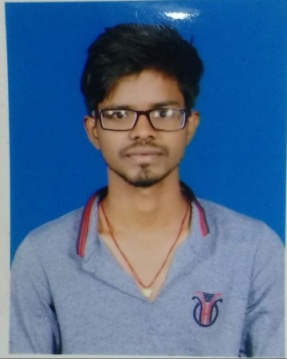 GHANSHYAM MAHTOgmmahto28@gmail.com						                      Mobile: 9939689096 (Diploma: MECHANICAL ENGINEERING)   Objective:	I want to be a part of an organization which appreciates hard work and guides to a challenging position. I have confidence and enthusiasm in working as a team and achieve organization goals.                                Computer skills:	Software 				: MS office Operating system			: Microsoft Windows Educational Qualification:Diploma in Mechanical Engineering from STATE BOARD OF TECHNICAL EDUCATION, JHARKHAND with 65.70% in YEAR 2018.12th from JAC BOARD with 64 % in THE YEAR 2015.10th from JAC BOARD with 58 % in THE YEAR 2013.Technical Academic Project: Project Name	: Wind Energy.Description		: The project was completed under my supervision and the                                     same was submitted as final project of the Diploma session.Extra Activities.Control & Operation of lathe machineStrengthAbility to handle pressure work situation.Quick learner.Planning & organizing task.Personal Detail:Father’s Name			: VISHWANATH MAHTODate of birth			: 1st January 1998 Nationality			: IndianReligion			: Hindu.Sex				: MaleMarital Status		: SingleLanguages Known		: English, HindiHobbies			: Playing Cricket, Swimming.Permanent Address	: Vill: Turiyo Basti, Post: Bhandaridah, Bokaro, Jharkhand	  829132.                         Declaration:I hereby declare that the information furnished above is true to the best of my knowledge.    Date: Place:                                                                 GHANSHYAM MAHTO